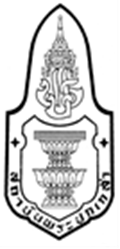 สถาบันพระปกเกล้า__________________________หนังสือรับรองของหัวหน้าหน่วยงาน		ข้าพเจ้า.................................................................................................................................................ตำแหน่ง................................................................................หน่วยงาน............................................................................ผู้บังคับบัญชาของ................................................................................ผู้สมัครเข้ารับการศึกษาในหลักสูตรประกาศนียบัตรธรรมาภิบาลทางการแพทย์สำหรับผู้บริหารระดับสูง รุ่นที่ 7 ขอรับรองต่อสถาบันพระปกเกล้า
ว่าหน่วยงานต้นสังกัดยินยอมและสนับสนุนให้ผู้สมัครข้างต้นเข้าศึกษาอบรมและร่วมกิจกรรมทั้งปวง
ตามที่สถาบันพระปกเกล้ากำหนดไว้ในหลักสูตรฯ ได้อย่างสม่ำเสมอตลอดระยะเวลาการศึกษาอบรมลงชื่อ...............................................................   (……….......…………………………….…………….)ตำแหน่ง...........................................................วันที่..................................................................หมายเหตุ	ผู้รับรองต้องเป็นผู้มีอำนาจอนุมัติให้ลาเพื่อเข้ารับการศึกษาอบรมได้สถาบันพระปกเกล้า__________________________หนังสือรับรอง(กรณีผู้สมัครเป็นเจ้าของกิจการ หรือผู้บริหารสูงสุดในองค์กร)	ข้าพเจ้า (ผู้รับรอง)…………………………………………………….นามสกุล……………………..………………………….………..………
ตำแหน่ง……………………………………..………………………หน่วยงาน……………………………….....................……...…………… โทรศัพท์………………………….…………..…………… โทรศัพท์มือถือ………………………………..……...………..…………………….เกี่ยวข้องกับผู้สมัคร(ชื่อ-สกุล)...............................................................................................................................
ในฐานะ………………………………………………...…………………………………………… ได้รับทราบรายละเอียดเกี่ยวกับหลักสูตรประกาศนียบัตรธรรมาภิบาลทางการแพทย์สำหรับผู้บริหารระดับสูง รุ่นที่ 7 เป็นที่เรียบร้อยแล้ว 
และขอให้ความคิดเห็นเพิ่มเติมเกี่ยวกับความสามารถและศักยภาพของผู้สมัครดังนี้	........................................................................................................................................................................................................................................................................................................................................................................................................................................................................................................................................................................................................................................................................................................................................................................................................................................................................................................................................................................................................................................................................................................................			                     ลายมือชื่อ ……………………………………… 		  	                   (..............................................................)  	 		                   วันที่………..…../…………..……./……..….…… (หนังสือรับรองนี้มีความสำคัญต่อการพิจารณาคัดเลือก ขอให้ท่านกรุณาให้ความคิดเห็นเพิ่มเติมเกี่ยวกับ ความสามารถและศักยภาพของผู้สมัครที่ท่านเห็นว่าจะเป็นประโยชน์ต่อการพิจารณา ทางสถาบันฯ ขอขอบคุณในความร่วมมือของท่านมา ณ ที่นี้)